
 Приказ подразделения№: 62/н от: 30.04.1945 
Издан: 3 гв. мехбр 1 гв. мк 3 Украинского фронта Архив: ЦАМОфонд: 33опись: 686196ед.хранения: 5491№ записи: 28548813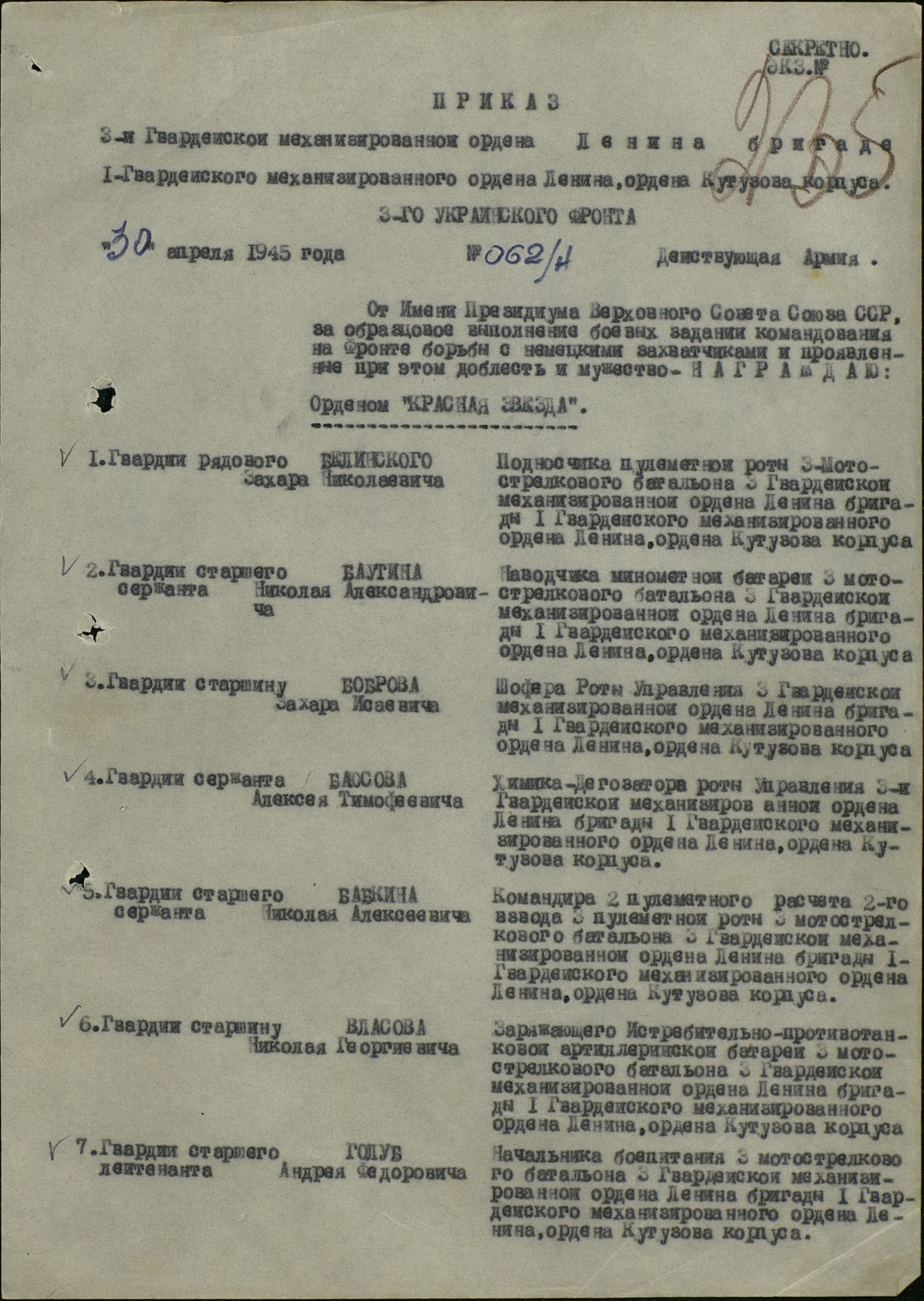 . . . . . . . 